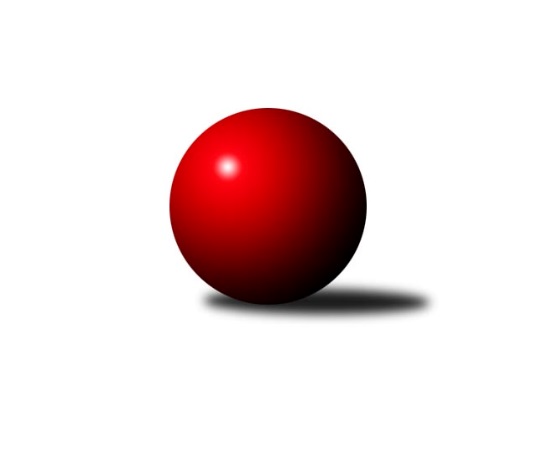 Č.20Ročník 2021/2022	25.3.2022Nejlepšího výkonu v tomto kole: 1696 dosáhlo družstvo: TJ Sokol Kostelec nad Černými lesy CStředočeský krajský přebor II. třídy 2021/2022Výsledky 20. kolaSouhrnný přehled výsledků:TJ Sokol Brandýs nad Labem B	- KK Kosmonosy C	2:4	1542:1605	3.0:5.0	24.3.TJ Sokol Kostelec nad Černými lesy C	- TJ Sokol Kostelec nad Černými lesy B	5:1	1696:1576	5.0:3.0	24.3.TJ Lhotka	- TJ Sokol Kostelec nad Černými lesy D	4:2	1621:1464	6.0:2.0	25.3.Tabulka družstev:	1.	TJ Lhotka	20	17	0	3	83.5 : 36.5 	97.5 : 62.5 	 1621	34	2.	TJ Sokol Kostelec nad Černými lesy C	20	14	0	6	77.0 : 43.0 	97.0 : 63.0 	 1582	28	3.	KK Kosmonosy C	20	14	0	6	77.0 : 43.0 	90.0 : 70.0 	 1620	28	4.	TJ Sokol Kostelec nad Černými lesy D	20	7	0	13	48.5 : 71.5 	73.0 : 87.0 	 1505	14	5.	TJ Sokol Kostelec nad Černými lesy B	20	4	1	15	38.5 : 81.5 	61.0 : 99.0 	 1539	9	6.	TJ Sokol Brandýs nad Labem B	20	3	1	16	35.5 : 84.5 	61.5 : 98.5 	 1539	7Podrobné výsledky kola:	 TJ Sokol Brandýs nad Labem B	1542	2:4	1605	KK Kosmonosy C	Pavel Holec	 	 191 	 216 		407 	 1:1 	 396 	 	192 	 204		Filip Bajer	Lukáš Kotek	 	 187 	 226 		413 	 2:0 	 353 	 	177 	 176		Ladislav Dytrych	Pavel Schober	 	 177 	 183 		360 	 0:2 	 434 	 	213 	 221		Jindřiška Svobodová	Oldřich Nechvátal	 	 175 	 187 		362 	 0:2 	 422 	 	188 	 234		Radek Horákrozhodčí: Kotek PavelNejlepší výkon utkání: 434 - Jindřiška Svobodová	 TJ Sokol Kostelec nad Černými lesy C	1696	5:1	1576	TJ Sokol Kostelec nad Černými lesy B	Jaroslava Soukenková	 	 220 	 222 		442 	 2:0 	 376 	 	201 	 175		Jaroslav Novák	Vojtěch Stárek	 	 211 	 204 		415 	 0:2 	 462 	 	224 	 238		Michal Třeštík	Martin Šatava	 	 196 	 192 		388 	 1:1 	 376 	 	180 	 196		Kamil Rodinger	Veronika Šatavová	 	 224 	 227 		451 	 2:0 	 362 	 	178 	 184		Tomáš Kuželrozhodčí: David NovákNejlepší výkon utkání: 462 - Michal Třeštík	 TJ Lhotka	1621	4:2	1464	TJ Sokol Kostelec nad Černými lesy D	Michal Hejduk	 	 175 	 161 		336 	 1:1 	 368 	 	171 	 197		Peter Fajkus	Barbora Fajrajzlová	 	 202 	 194 		396 	 1:1 	 411 	 	193 	 218		Vítězslav Hampl	Dušan Hejduk	 	 219 	 232 		451 	 2:0 	 353 	 	178 	 175		František Zahajský	Pavel Nový	 	 212 	 226 		438 	 2:0 	 332 	 	184 	 148		Josef Boumarozhodčí: Kocourek KarelNejlepší výkon utkání: 451 - Dušan HejdukPořadí jednotlivců:	jméno hráče	družstvo	celkem	plné	dorážka	chyby	poměr kuž.	Maximum	1.	Dušan Hejduk 	TJ Lhotka	426.62	297.1	129.5	4.1	4/4	(488)	2.	Jakub Hlava 	TJ Sokol Kostelec nad Černými lesy B	424.83	293.8	131.0	6.7	3/4	(461)	3.	Radek Horák 	KK Kosmonosy C	424.78	289.6	135.2	4.4	4/4	(477)	4.	Jakub Nový 	TJ Lhotka	422.44	296.1	126.3	7.5	4/4	(487)	5.	Vojtěch Stárek 	TJ Sokol Kostelec nad Černými lesy C	419.12	293.3	125.8	5.6	4/4	(464)	6.	Filip Bajer 	KK Kosmonosy C	416.28	287.0	129.3	5.9	4/4	(477)	7.	Pavel Holec 	TJ Sokol Brandýs nad Labem B	410.44	286.3	124.1	6.8	3/4	(444)	8.	Pavel Nový 	TJ Lhotka	409.68	279.9	129.8	7.3	4/4	(442)	9.	Jindřiška Svobodová 	KK Kosmonosy C	408.61	284.3	124.4	7.9	4/4	(459)	10.	Lukáš Kotek 	TJ Sokol Brandýs nad Labem B	403.84	281.7	122.1	7.4	4/4	(433)	11.	Jaroslava Soukenková 	TJ Sokol Kostelec nad Černými lesy C	401.71	281.7	120.0	7.9	4/4	(471)	12.	Vítězslav Hampl 	TJ Sokol Kostelec nad Černými lesy D	400.75	290.0	110.7	10.3	4/4	(459)	13.	Veronika Šatavová 	TJ Sokol Kostelec nad Černými lesy C	400.71	281.7	119.0	8.1	4/4	(451)	14.	Martin Šatava 	TJ Sokol Kostelec nad Černými lesy C	396.10	278.4	117.7	7.3	3/4	(444)	15.	Martin Bulíček 	TJ Sokol Kostelec nad Černými lesy B	395.18	277.6	117.6	9.1	4/4	(421)	16.	Michal Třeštík 	TJ Sokol Kostelec nad Černými lesy B	393.99	280.6	113.4	10.3	4/4	(462)	17.	Josef Hejduk 	TJ Lhotka	393.50	281.0	112.5	10.7	4/4	(427)	18.	Barbora Fajrajzlová 	TJ Lhotka	392.25	279.5	112.8	8.9	4/4	(447)	19.	Oldřich Nechvátal 	TJ Sokol Brandýs nad Labem B	388.61	281.1	107.5	9.8	4/4	(439)	20.	Luděk Horák 	KK Kosmonosy C	384.63	277.6	107.0	11.4	4/4	(430)	21.	Jan Novák 	TJ Sokol Kostelec nad Černými lesy B	380.55	277.9	102.7	11.7	4/4	(429)	22.	Pavla Hřebejková 	TJ Sokol Kostelec nad Černými lesy C	379.00	277.7	101.3	13.0	3/4	(417)	23.	František Zahajský 	TJ Sokol Kostelec nad Černými lesy D	378.21	270.2	108.0	10.4	4/4	(450)	24.	Ladislav Dytrych 	KK Kosmonosy C	376.50	263.0	113.5	9.5	4/4	(459)	25.	Karel Nový 	TJ Lhotka	376.00	269.0	107.0	9.3	3/4	(392)	26.	Jan Platil 	TJ Sokol Kostelec nad Černými lesy D	375.42	267.2	108.3	11.7	4/4	(439)	27.	Peter Fajkus 	TJ Sokol Kostelec nad Černými lesy D	370.78	265.9	104.9	14.5	4/4	(428)	28.	Pavel Schober 	TJ Sokol Brandýs nad Labem B	366.83	263.0	103.8	11.7	4/4	(396)	29.	Jakub Šarboch 	TJ Sokol Brandýs nad Labem B	366.06	263.4	102.7	9.1	3/4	(395)	30.	Kamil Rodinger 	TJ Sokol Kostelec nad Černými lesy B	364.38	265.5	98.9	11.6	3/4	(399)	31.	Ladislav Sopr 	TJ Sokol Brandýs nad Labem B	354.92	264.8	90.2	16.0	3/4	(377)	32.	Josef Bouma 	TJ Sokol Kostelec nad Černými lesy D	352.84	260.6	92.3	18.6	4/4	(435)	33.	Tomáš Kužel 	TJ Sokol Kostelec nad Černými lesy B	329.56	244.4	85.2	17.4	3/4	(379)		Zdeněk Bayer 	KK Kosmonosy C	428.75	294.0	134.8	5.0	1/4	(446)		Milan Hejduk 	TJ Lhotka	384.50	271.0	113.5	11.0	2/4	(404)		Daniel Sus 	TJ Sokol Kostelec nad Černými lesy C	376.50	287.3	89.3	15.0	2/4	(403)		Jaroslav Novák 	TJ Sokol Kostelec nad Černými lesy B	373.25	257.3	116.0	8.4	2/4	(407)		Eva Křenková 	TJ Sokol Brandýs nad Labem B	369.33	266.5	102.8	9.7	2/4	(379)		Michal Hejduk 	TJ Lhotka	335.50	250.5	85.0	19.5	1/4	(336)		Jana Hrubcová 	TJ Sokol Kostelec nad Černými lesy C	279.00	222.0	57.0	25.0	1/4	(279)Sportovně technické informace:Starty náhradníků:registrační číslo	jméno a příjmení 	datum startu 	družstvo	číslo startu
Hráči dopsaní na soupisku:registrační číslo	jméno a příjmení 	datum startu 	družstvo	26624	Michal Hejduk	25.03.2022	TJ Lhotka	Program dalšího kola:Nejlepší šestka kola - absolutněNejlepší šestka kola - absolutněNejlepší šestka kola - absolutněNejlepší šestka kola - absolutněNejlepší šestka kola - dle průměru kuželenNejlepší šestka kola - dle průměru kuželenNejlepší šestka kola - dle průměru kuželenNejlepší šestka kola - dle průměru kuželenNejlepší šestka kola - dle průměru kuželenPočetJménoNázev týmuVýkonPočetJménoNázev týmuPrůměr (%)Výkon4xMichal TřeštíkKostelec nČl B46211xDušan HejdukLhotka A115.984519xVeronika ŠatavováKostelec nČl C4517xJindřiška SvobodováKosmonosy C115.184348xDušan HejdukLhotka A4514xMichal TřeštíkKostelec nČl B114.0546210xJaroslava SoukenkováKostelec nČl C4425xPavel NovýLhotka A112.644384xPavel NovýLhotka A43812xRadek HorákKosmonosy C111.994229xJindřiška SvobodováKosmonosy C4347xVeronika ŠatavováKostelec nČl C111.33451